KEARSLEY HIGH SCHOOL
GIRLS VARSITY BOWLINGKearsley High School Girls Varsity Bowling beat Swartz Creek High School 29-1Saturday, December 2, 2017
2:00 PM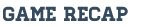 The Kearsley Varsity girls team opened the season with a 29-1 win against Swartz Creek today at Richfield Bowl. The first Metro Conference match of the season saw the Kearsley girls come out strong with Baker games of 176 and 216 to Swartz Creek's 141 & 182. With a 10-0 lead heading into the individual portion of the match, the Kearsley girls didn't let up as Senior Barbara Hawes led the way with a 278 game and Junior Alexis Roof had a 252 game, the Kearsley girls had a 1055 actual the first game to Swartz Creeks 837. The 2nd individual game was led by Mary Wheeler from Kearsley with a 204 game as Kearsley had a 954 to Swartz Creek's 780. The final total pinfall of the match was Kearsley 2401 to Swartz Creek 1940 and the final score was 29 to 1. Scores for Kearsley were Barbara Hawes 278 & 183, Samantha Timm 160, Karlee Griffin 174, Emma Boychuk 191 & 173, Alexis Roof 252 & 202, Mary Wheeler 204 and Allison Robbins 192. The Kearsley girls will now travel to Clinton Township for a singles Tournament on Sunday and then take on new Metro Conference member Owosso on Monday night.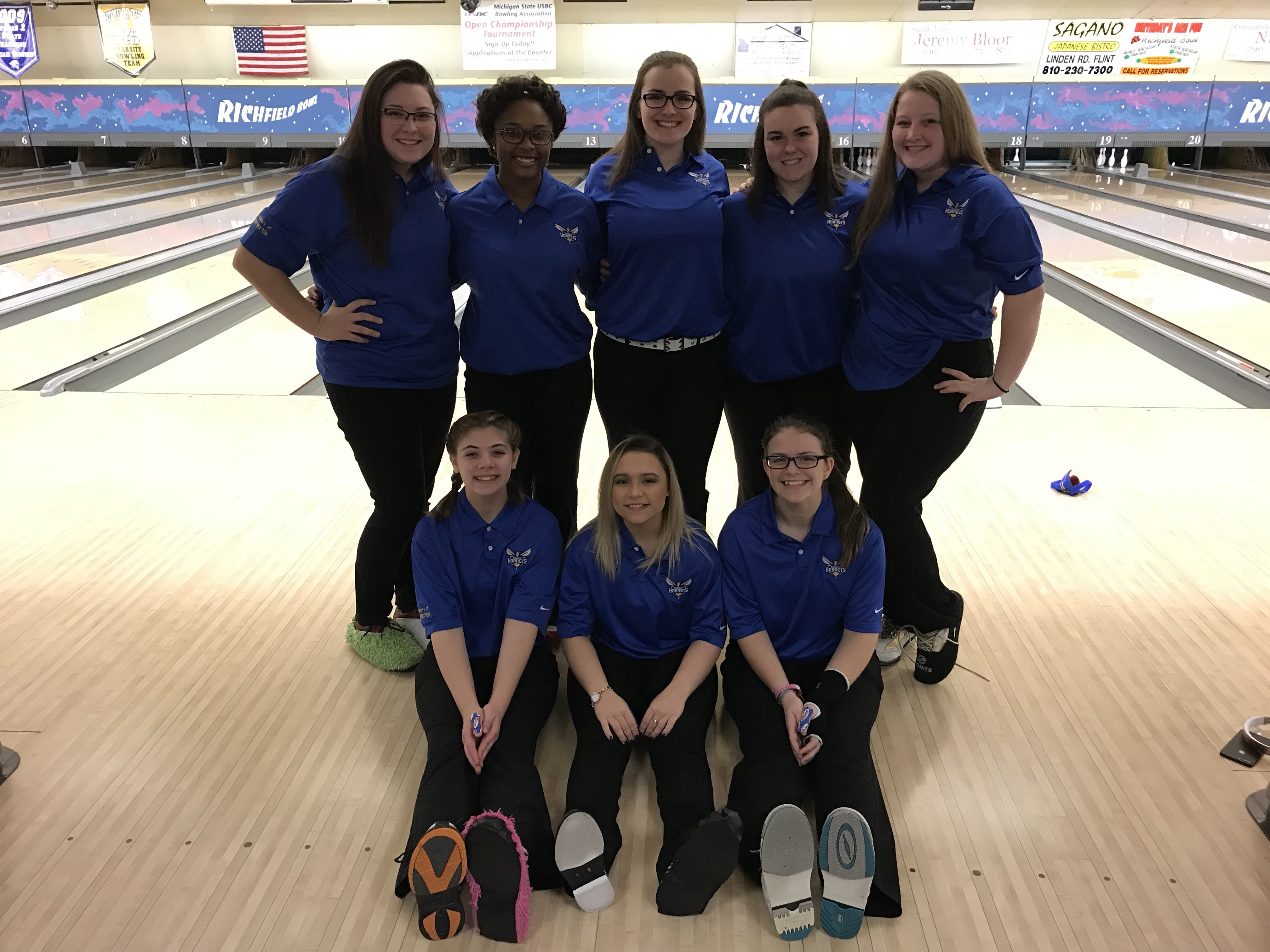 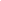 